VistA Laboratory Enhancements - Auto VerificationInstallation, Back-out, and Rollback Plan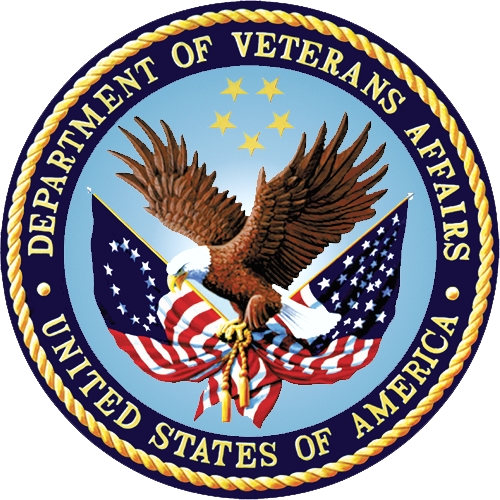 Department of Veterans AffairsJune 2016Version 1.4Revision HistoryArtifact Rationale The Installation, Back-out, Rollback Plan defines the ordered, technical steps required to install the product, and if necessary, to back-out the installation, and to roll back to the previously installed version of the product. Table of Contents1.	Introduction	41.1.1.	Documentation Conventions	42.	System Requirements	42.1.	Platform Installation and Preparation	42.2.	Download and Extract Procedure	52.3.	Database Creation	53.	Installation Process	63.1.	Host File Selection	63.2.	Environment Check	63.3.	Select Account	73.4.	Backup Transport Global 	8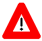 3.5.	Install Package	83.6.	COTS Driver Inquiry and Verification	93.7.	Final Install Questions	104.	Implementation Steps	124.1.	Set Auto Release Results System Wide parameter to enabled.	124.2.	Enable the instrument(s) for Auto Release.	134.3.	Create Load/List profile for Auto Release	144.4.	Run Configuration Report	154.5.	Create Lab users in GIM	154.6.	Configure Ordering Provider contact information	164.7.	Configure Proxy Users	175.	Back-out Procedure	185.1.	Back-out Strategy	185.2.	Back-out Considerations	185.2.1.	Load Testing	185.3.	Back-out Criteria	185.4.	Back-out Risks	185.5.	Authority for Back-out	185.6.	Back-out Procedure	185.6.1.	 Preferred Method:	195.6.2.	Inactivate Auto Verification	195.7.	Disable the instrument(s) for Auto Release.	206.	Rollback Procedure	246.1.	Rollback Considerations	246.2.	Rollback Criteria	246.3.	Rollback Risks	246.4.	Authority for Rollback	246.5.	Rollback Procedure	24IntroductionThis document provides installation instructions for LR*5.2*458 & LA*5.2*88 as managed through the VistA Lab Enhancement-Auto Verification project. Documentation Conventions This manual uses several methods to highlight different aspects of the material.Various symbols are used throughout the documentation to alert the reader to special information. The following table gives a description of each of these symbols.Table 1. Documentation Symbols and Descriptions “Snapshots” of computer online displays (i.e., character-based screen captures/dialogs) and computer source code are shown in a non-proportional font and enclosed within a box. Also included are Graphical User Interface (GUI) Microsoft Windows images (i.e., dialogs or forms).User's responses to online prompts (e.g., manual entry, taps, clicks, etc.) will be boldface type.All uppercase is reserved for the representation of acronyms, M code, variable names, or the formal name of options, field and file names, and security key (e.g., the XUPROGMODE key).System RequirementsProvide the minimum requirements for the product to be installed, as well as the recommended hardware and software system requirements, including platform, OS, and storage requirements. N/A, enhancements operate within VistA Laboratory.Platform Installation and PreparationDownload and Extract ProcedureLog in to and download the software from Software AnonymousDatabase CreationN/AInstallation ProcessHost File Selection Select OPTION NAME: XPD MAIN       Kernel Installation & Distribution SystemSelect Kernel Installation & Distribution System <TEST ACCOUNT> Option: installationSelect Installation <TEST ACCOUNT> Option: LOAD a DistributionEnter a Host File: VA4$:[LAB]LAB_AUTORELEASE_1_0.KIDKIDS Distribution saved on May 12, 2016@14:42:42Comment: LAB AUTO-RELEASE 1.0This Distribution contains Transport Globals for the following Package(s):Build LA*5.2*88 has been loaded before, here is when:       LA*5.2*88   Install Completed                  was loaded on Jun 03, 2015@15:12:27OK to continue with Load? NO// YESBuild LR*5.2*458  Install Completed                  was loaded on Mar 16, 2016@11:59:03OK to continue with Load? NO// YESDistribution OK!Want to Continue with Load? YES// YESLoading Distribution...Environment CheckBuild LA*5.2*88 has an Environmental Check RoutineWant to RUN the Environment Check Routine? YES// YES   LA*5.2*88Will first run the Environment Check Routine, LA88A           Sending transport global loaded alert to mail group G.LMI                          --- Environment is okay ---   LR*5.2*458Use INSTALL NAME: LA*5.2*88 to install this Distribution.Transport global for patch LA*5.2*88 loaded on May 12, 2016@14:50Select Account Select Installation <TEST ACCOUNT> Option: VERIFY Checksums in Transport GlobalSelect INSTALL NAME: LA*5.2*88       Loaded from Distribution    5/12/16@14:49:43     => LAB AUTO-RELEASE 1.0   ;Created on May 12, 2016@14:42:42This Distribution was loaded on May 12, 2016@14:49:43 with header of    LAB AUTO-RELEASE 1.0   ;Created on May 12, 2016@14:42:42   It consisted of the following Install(s):      LA*5.2*88     LR*5.2*458Want each Routine Listed with Checksums: Yes//   YESDEVICE: HOME// ;80;1000  VIRTUAL TELNETPACKAGE: LA*5.2*88     May 12, 2016 2:50 pm                           PAGE 1-------------------------------------------------------------------------------LA7UCFG   Calculated  137316017LA7UCFG1  Calculated   29526912LA7UIO1   Calculated   75417661LA7UTILB  Calculated   23365722LA7VHL    Calculated   38289473LA7VHLU8  Calculated   60447079LA7VHLU9  Calculated   33364706LA7VIN    Calculated   31997123LA7VIN1   Calculated   65233143LA7VIN2   Calculated   46992282LA7VIN2A  Calculated   34119950LA7VIN4   Calculated   81803911LA7VIN4A  Calculated   23154184LA7VIN5   Calculated   85555425LA7VIN5A  Calculated   34608326LA7VORC   Calculated   22779822LA88      Calculated   37005513LA88A     Calculated  100793409   18 Routines checked, 0 failed.PACKAGE: LR*5.2*458     May 12, 2016 2:50 pm                          PAGE 1-------------------------------------------------------------------------------LR458     Calculated    3643881LRDIQ     Calculated    6385366LRGP2     Calculated   21346835LRLISTPS  Calculated   17691343LRNIGHT   Calculated    7575682LRVER5    Calculated  148324560LRVR3     Calculated  108418700LRVRAR    Calculated   69670046LRVRARU   Calculated   32878283   9 Routines checked, 0 failed.Backup Transport Global Select Installation <TEST ACCOUNT> Option: BACKup a Transport GlobalSelect INSTALL NAME:    LA*5.2*88     Loaded from Distribution    5/12/16@14:49:43     => LAB AUTO-RELEASE 1.0  ;Created on May 12, 2016@14:42:42This Distribution was loaded on May 12, 2016@14:49:43 with header of    LAB AUTO-RELEASE 1.0   ;Created on May 12, 2016@14:42:42   It consisted of the following Install(s):      LA*5.2*88     LR*5.2*458Subject: Backup of LA*5.2*88 install on May 12, 2016  Replace Loading Routines for LA*5.2*88................Routine LA88 is not on the disk...Loading Routines for LR*5.2*458Routine LR458 is not on the disk..........Send mail to: LRUSER,DRI//   LRUSER,DRISelect basket to send to: IN//   And Send to: Install Package Select Installation <TEST ACCOUNT> Option: INSTAll Package(s)Select INSTALL NAME:    LA*5.2*88     Loaded from Distribution    5/12/16@14:49:43     => LAB AUTO-RELEASE 1.0   ;Created on May 12, 2016@14:42:42This Distribution was loaded on May 12, 2016@14:49:43 with header of    LAB AUTO-RELEASE 1.0   ;Created on May 12, 2016@14:42:42   It consisted of the following Install(s):      LA*5.2*88     LR*5.2*458Checking Install for Package LA*5.2*88Will first run the Environment Check Routine, LA88ACOTS Driver Inquiry and Verification               Sending install started alert to mail group G.LMIIs this site using the Lab UI V1.6 interface? No// YESHas the Lab UI COTS driver been upgraded to send HL7 v2.5.1 messages? No// YES                         Disabling Option [LA7 MAIN MENU]               Shutting down currently running Lab HL7 processes                              Acquiring locks ...                                Locks acquired.                    N O T E:  If you abort this installation                       D RESTORE^LA88A from this console.                          --- Environment is okay ---Final Install QuestionsInstall Questions for LA*5.2*88Incoming Files:   62.4      AUTO INSTRUMENT  (Partial Definition)Note:  You already have the 'AUTO INSTRUMENT' File.   62.485    LA7 MESSAGE LOG BULLETINS  (including data)Note:  You already have the 'LA7 MESSAGE LOG BULLETINS' File.I will OVERWRITE your data with mine.Checking Install for Package LR*5.2*458Install Questions for LR*5.2*458Incoming Files:   68.2      LOAD/WORK LIST  (Partial Definition)Note:  You already have the 'LOAD/WORK LIST' File.Want KIDS to Rebuild Menu Trees Upon Completion of Install? NO// Want KIDS to INHIBIT LOGONs during the install? NO// Want to DISABLE Scheduled Options, Menu Options, and Protocols? YES// NOEnter the Device you want to print the Install messages.Enter a '^' to abort the install.DEVICE: HOME//   VIRTUAL TELNET                                   LR*5.2*458                                                           Enabling Option [LA7 MAIN MENU]        Be sure to restart the Lab Universal Interface Auto Download Job                         *** Post install completed ***              Sending install completion alert to mail group G.LMI Updating Routine file... Updating KIDS files... LR*5.2*458 Installed.                May 12, 2016@14:52:52 Not a production UCI NO Install Message sent             100%                 25             50             75               Complete  Install CompletedImplementation StepsSteps To Enable Auto Release Set Auto Release Results System Wide parameter to enabled. The Auto Release Results System Wide [LA7UI AUTO RELEASE MASTER] parameter is a system wide switch that can quickly enable/disable the auto release process. When this parameter is set to Disabled, it will disable the auto release process on this system, and will override the settings in the Auto Instrument file. When enabled, this will enable the auto release process for instruments that are marked for auto release (via the Auto Release field… see step #2 below). Select Lab Universal Interface Menu Option: UIS Lab Universal Interface Setup Select one of the following:       1 LA7 MESSAGE PARAMETER (#62.48)       2 AUTO INSTRUMENT (#62.4)       3 Auto Release System Parameter       4 Configuration Report (132 COL)       5 Holders of Lab keys       6 Ordering Provider Contact Parameter Select which file to setup: 3 Auto Release System Parameter Auto Release Results System Wide may be set for the following: 1 System SYS [xxxxxxxxxxxxxxx] 10 Package PKG [LAB MESSAGING] Enter selection: 1 System xxxx.xxxx.xxx.xx.xxx Setting Auto Release Results System Wide for System: xxxx.xxxx.xxx.xx.xxx AUTO RELEASE RESULTS SYSTEM WIDE: YES (ENABLED)// ?? This parameter is used to determine whether lab results are sent to the auto release process. AUTO RELEASE RESULTS SYSTEM WIDE: YES (ENABLED)// ? Do you want to Auto Release Results System Wide?. Select one of the following:       0 NO (DISABLED)       1 YES (ENABLED) AUTO RELEASE RESULTS SYSTEM WIDE: YES (ENABLED)// Enable the instrument(s) for Auto Release. The Auto Release field (#99) in the Auto Instrument file (#62.4) enables auto release on an instrument basis. It allows for different levels of granularity. • Data Type: Set of Codes 0: NO 1: YES 2: AUTO VERIFY ONLY 3: USER RELEASE ONLY • Description: If results received via this auto instrument entry can be associated with an external auto or user verification system then enable this field. This field will be checked in conjunction with the auto release master switch parameter LA7UI AUTO RELEASE MASTER and the specific HL7 message containing the results to determine if the lab results should be processed by the Laboratory Auto Release process. It can be configured at several levels of granularity. 0 - no auto release for this auto instrument 1 - yes instrument is enabled for auto and user verification 2 - yes however only process results that have been auto verified 3 - yes however only process results that have been user verified, no auto verification. Select Lab Universal Interface Menu Option: UIS Lab Universal Interface Setup Select one of the following:      1 LA7 MESSAGE PARAMETER (#62.48)      2 AUTO INSTRUMENT (#62.4)      3 Auto Release System Parameter      4 Configuration Report (132 COL)      5 Holders of Lab keys      6 Ordering Provider Contact Parameter Select which file to setup: 2 AUTO INSTRUMENT (#62.4) Select AUTO INSTRUMENT NAME: ASTRA NAME: ASTRA// LOAD/WORK LIST: AUTO RELEASE// ENTRY for LAGEN ROUTINE: Accession cross-reference // CROSS LINKED BY: IDE// MESSAGE CONFIGURATION: LA7UI1// METHOD: ASTRA1234// DEFAULT ACCESSION AREA: CHEMISTRY// OVERLAY DATA: YES// STORE REMARKS: VENDOR CARD ADDRESS: SEND TRAY/CUP LOCATION: AUTO DOWNLOAD: YES// AUTO RELEASE: YES// ?? If results received via this auto instrument entry can be associated with anexternal auto or user verification system then enable this field. This fieldwill be checked in conjunction with the auto release master switch parameterLA7UI AUTO RELEASE MASTER and the specific HL7 message containing the Results to determine if the lab results should be processed by the Laboratory Auto Release process.It can be configured at several levels of granularity. 0 - no auto release for this auto instrument 1 - yes instrument is enabled for auto and user verification 2 - yes however only process results that have been auto verified 3 - yes however only process results that have been user verified,no auto verification. Choose from:      0 NO      1 YES      2 AUTO VERIFY ONLY      3 USER RELEASE ONLY AUTO RELEASE: YES// ^ Setting fields for auto download FILE BUILD ENTRY (#93) to: ENFILE BUILD ROUTINE (#94) to: LA7UID ...Done Create Load/List profile for Auto Release The Default Reference Laboratory (#2.3) should be set to the Institution that should be used as the performing and releasing lab for results released via the auto release process. b. The Auto Release field (#2.4) in the Load/Work List file (#68.2) is used to mark a profile as being used by the auto release process. There should only be one profile flagged per load list. Data Type: Set of Codes 0: NO 1: YES Description: If an auto release process to accept and file laboratory results from an external system using auto verification and/or human verification is being used then this field indicates to the auto release process which profile on this load list to use to process the lab results. There should only be one profile flagged per load list. Select Supervisor menu Option: Edit the default parameters Load/Work list. Select LOAD/WORK LIST NAME: AUTO RELEASE LOAD TRANSFORM: UNIVERSAL// TYPE: POINT OF CARE// CUPS PER TRAY: 0// FULL TRAY'S ONLY: NO// EXPAND PANELS ON PRINT: YES// INITIAL SETUP: VERIFY BY: ACCESSION// SUPPRESS SEQUENCE #: NO// INCLUDE UNCOLLECTED ACCESSIONS: NO// SHORT TEST LIST: NO// WKLD METHOD: AUTO// Select PROFILE: AUTO RELEASE// ACCESSION AREA: CHEMISTRY// UID VERIFICATION: ANY ACCESSION AREA// STORE DUPLICATE COMMENTS: YES// DEFAULT REFERENCE LABORATORY: VISN 2// AUTO RELEASE: YES// ?? If an auto release process to accept and file laboratory results from an external system using auto verification and/or human verification is being used then this field indicates to the auto release process which profile on this load list to use to process the lab results. There should only be one profile flagged per load list.Choose from:       0 NO       1 YES AUTO RELEASE: YES// Select PROFILE: Select LOAD/WORK LIST NAME: Run Configuration ReportChecks the Auto Release configuration and to assist in configuring the middleware. Select Lab Universal Interface Menu Option: Lab Universal Interface Setup Select one of the following: 1 LA7 MESSAGE PARAMETER (#62.48) 2 AUTO INSTRUMENT (#62.4) 3 Auto Release System Parameter 4 Configuration Report (132 COL) 5 Holders of Lab keys 6 Ordering Provider Contact Parameter Select which file to setup: 4 Configuration Report (132 COL) Select AUTO INSTRUMENT NAME: ASTRA DEVICE: HOME// 0;132;9999 Create Lab users in GIMTo assist in adding lab users to the middleware system, the following option can be used to print out a list of users that hold a certain lab key. Select Lab Universal Interface Menu Option: Lab Universal Interface Setup Select one of the following: 1 LA7 MESSAGE PARAMETER (#62.48) 2 AUTO INSTRUMENT (#62.4) 3 Auto Release System Parameter 4 Configuration Report (132 COL) 5 Holders of Lab keys 6 Ordering Provider Contact Parameter Select which file to setup: 5 Holders of Lab keys Select LAB SECURITY KEY NAME: LRVERIFY Select Another LAB SECURITY KEY NAME: All USERS? Yes// YES DEVICE: Configure Ordering Provider contact informationWhen VistA Lab sends a Lab HL7 Order message to the middleware, it will send the ordering provider’s contact info in the HL7 message. To override the default settings, and customize at a system or user level which contact info is sent, the following option can be used. Select Lab Universal Interface Menu Option: Lab Universal Interface Setup Select one of the following: 1 LA7 MESSAGE PARAMETER (#62.48) 2 AUTO INSTRUMENT (#62.4) 3 Auto Release System Parameter 4 Configuration Report (132 COL) 5 Holders of Lab keys 6 Ordering Provider Contact Parameter Select which file to setup: 6 Ordering Provider Contact ParameterLab Ordering Provider Contact Info may be set for the following: 1 User USR [choose from NEW PERSON] 2 System SYS [xxx.xxx.xxx.xx.xxx] 3 Package PKG [AUTOMATED LAB INSTRUMENTS] Enter selection: 2 System xxx.xxx.xxx.xx.xxx Setting Lab Ordering Provider Contact Info for System: xxx.xxx.xxx.xx.xxx Select Sequence: ?? 	Contains the list of which contact info for the ordering provider to send in a Lab HL7 Order message from the user's corresponding entry in NEW PERSON file (#200). 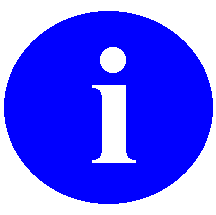 It can be specified at the system or the individual user level. If specified at the user level it takes precedence and overrides the setting at the system level allowing specific users to have their own specific set of contacts to send.The sequence specifies the order and info to check, maximum of 6 allowed.Only the first 2 with a value will be placed in the message as the HL7 standard constrains the number of repetitions for this information at 2.The value specifies which field from the person's entry in NEW PERSON file (#200) to send in the message.These are the fields currently available. Field # Field Name Description .131 PHONE (HOME) This is the telephone number for the new person. .132 OFFICE PHONE This is the business/office telephone for the new person. .133 PHONE #3 This is an alternate telephone number where the new person might also be reached. .134 PHONE #4 This is another alternate telephone number where the new person might also be reached. .135 COMMERCIAL PHONE This is a commercial phone number. .136 FAX NUMBER This field holds a phone number for a FAX machine for this user. It needs to be a format that can be understood by a sending MODEM..137 VOICE PAGER This field holds a phone number for an ANALOG PAGER that this person carries with them. .138 DIGITAL PAGER This field holds a phone number for a DIGITAL PAGER that this person carries with them. The parameter is distributed pre-configured at the package level as follows: Sequence Value -------- ----- 1 OFFICE PHONE 2 DIGITAL PAGER 3 VOICE PAGER 4 PHONE #3 5 PHONE #4 6 PHONE (HOME) 7 COMMERICAL PHONE 8 FAX NUMBER Select Sequence: Configure Proxy UsersLocal site personnel should assign DIVISIONS to the new proxy users, LRLAB,AUTO RELEASE and LRLAB,AUTO VERIFY, that corresponds to the performing laboratories that will utilize the auto release process. • A new option was added to the Supervisor reports [LRSUPER REPORTS] menu. Summary List (Patient) [LRLISTPS] Description: All results for a given patient for a given area for a given date. This report can serve as an 'audit trail' for a patient. Includes information on person placing order, person performing test, verifying person, and dates and times of specimen collection and test completion. The report can be printed in an "extended" form, which includes the above mentioned information plus the test results and associated units/normals/LOINC coding and performing lab.Back-out ProcedureBack-out pertains to a return to the last known good operational state of the software and appropriate platform settings. Back-out StrategyAn activation software switch is supplied in the configuration to allow sites to activate or deactivate the Auto Verification functionality.Back-out ConsiderationsLIM or Lab assigned personnel has the authority to determine activation of the Auto Verification functions.Load TestingN/A	Back-out CriteriaFailed baseline testingNon recoverable software errorBack-out RisksNone determined at this timeAuthority for Back-outChief of PathologyBack-out ProcedureThe preferred method is listed below in Section 5.6.1 but this patch can be backed out by installing the backup routines created by following the installation instructions in Section 3.4 Backup Transport Global. This option will create a backup message of any routines exported with the patch. It will NOT backup any other changes such as Data Dictionaries (DDs) or templates. Preferred Method: Set the Auto Verification option to inactive.Inactivate Auto VerificationSet Auto Release Results System Wide parameter to disabled.The Auto Release Results System Wide [LA7UI AUTO RELEASE MASTER] parameter is a system wide switch that can quickly enable/disable the auto release process.  When this parameter is set to Disabled, it will disable the auto release process on this system, and will override the settings in the Auto Instrument file.When Enabled, this will enable the auto release process for instruments that are marked for auto release (via the Auto Release field… see step #2 below).Select Lab Universal Interface Menu Option: UIS  Lab Universal Interface Setup     Select one of the following:          1         LA7 MESSAGE PARAMETER (#62.48)          2         AUTO INSTRUMENT (#62.4)          3         Auto Release System Parameter          4         Configuration Report (132 COL)          5         Holders of Lab keys          6         Ordering Provider Contact ParameterSelect which file to setup: 3  Auto Release System ParameterAuto Release Results System Wide may be set for the following:     1   System        SYS    [xxxxxxxxxxxxxxx]     10  Package       PKG    [LAB MESSAGING]Enter selection: 1  System   xxxx.xxxx.xxx.xx.xxx Setting Auto Release Results System Wide for System: xxxx.xxxx.xxx.xx.xxx AUTO RELEASE RESULTS SYSTEM WIDE: YES (ENABLED)// ??This parameter is used to determine whether lab results are sent to theauto release process.AUTO RELEASE RESULTS SYSTEM WIDE: YES (ENABLED)// ?Do you want to Auto Release Results System Wide?.     Select one of the following:          0         NO (DISABLED)          1         YES (ENABLED)AUTO RELEASE RESULTS SYSTEM WIDE: YES (ENABLED)//Disable the instrument(s) for Auto Release.The Auto Release field (#99) in the Auto Instrument file (#62.4) enables auto release on an instrument basis. It allows for different levels of granularity.Data Type: Set of Codes0: NO1: YES2: AUTO VERIFY ONLY3: USER RELEASE ONLYDescription:  If results received via this auto instrument entry can be associated with an external auto or user verification system then enable this field.This field will be checked in conjunction with the auto release master switch parameter LA7UI AUTO RELEASE MASTER and the specific HL7 message containing the results to determine if the lab results should be processed by the Laboratory Auto Release process.It can be configured at several levels of granularity.0 - no auto release for this auto instrument1 - yes instrument is enabled for auto and user verification  2 - yes however only process results that have been auto verified  3 - yes however only process results that have been user verified, no auto verification. Select Lab Universal Interface Menu Option: UIS  Lab Universal Interface Setup     Select one of the following:          1         LA7 MESSAGE PARAMETER (#62.48)          2         AUTO INSTRUMENT (#62.4)          3         Auto Release System Parameter          4         Configuration Report (132 COL)          5         Holders of Lab keys          6         Ordering Provider Contact ParameterSelect which file to setup: 2  AUTO INSTRUMENT (#62.4)Select AUTO INSTRUMENT NAME: ASTRANAME: ASTRA// LOAD/WORK LIST: AUTO RELEASE// ENTRY for LAGEN ROUTINE: Accession cross-reference         // CROSS LINKED BY: IDE// MESSAGE CONFIGURATION: LA7UI1// METHOD: ASTRA1234// DEFAULT ACCESSION AREA: CHEMISTRY// OVERLAY DATA: YES// STORE REMARKS: VENDOR CARD ADDRESS: SEND TRAY/CUP LOCATION: AUTO DOWNLOAD: YES// AUTO RELEASE: YES// ??        If results received via this auto instrument entry can be         associated with an external auto or user verification system         then enable this field.        This field will be checked in conjunction with the auto release        master switch parameter LA7UI AUTO RELEASE MASTER and the         specific HL7 message containing the results to determine if the        lab results should be processed by the Laboratory Auto Release         process.        It can be configured at several levels of granularity.         0 - no auto release for this auto instrument         1 - yes instrument is enabled for auto and user verification         2 - yes however only process results that have been auto          verified         3 - yes however only process results that have been user          verified,              no auto verification.     Choose from:        0        NO       1        YES       2        AUTO VERIFY ONLY       3        USER RELEASE ONLYAUTO RELEASE: YES// ^Setting fields for auto download  FILE BUILD ENTRY (#93) to: EN                                FILE BUILD ROUTINE (#94) to: LA7UID ...DonePrevious and expected functionality returned? Submit help ticket to developers who will assist in troubleshooting and resolution.If previous and expected functionality not functioning move to 6:Alternate: Restore the routines (below) using the PacKMan package containing routines in their preinstallation state . The backout procedure for globals, data dictionary, and other VistA components is more complex and will require issuance of a follow-on patch to ensure all components are properly removed. All software components must be restored to their previous state at once and in conjunction with restoration of data, and with a database cleanup process if necessary. Please contact the Product Development team for assistance if needed.Select MailMan Menu Option: Read/Manage MessagesSelect message reader: Classic// [ENTER]Read mail in basket: IN// [ENTER]       (2 messages)Last message number: 2   Messages in basket: 2Enter ??? for help.IN Basket Message: 1// ?IN Basket, 2 messages (1-2)*=New/!=Priority.......Subject........................From..................  	1. Backup of LR*5.2*458 install on Sep 17, 2015      LRUSER,DRI  	2. INCONSISTENCY EDIT                                LRUSER,DRIIN Basket Message: 1// [ENTER]Subj: Backup of LR*5.2*458 install on Sep 17, 2015  [#43764] 19/17/15@13:134336 linesFrom: LRUSER,DRI  In 'IN' basket.   Page 1-------------------------------------------------------------------------$TXT PACKMAN BACKUP Created on Thursday, 9/17/15 at 13:13:09 by LRUSER,DRI at VAHVRR.FO-ALBANY.MED.VA.GOV $ROU LRGP2 (PACKMAN_BACKUP)LRGP2 ;DALOI/STAFF - COMMON PARTS TO INSTRUMENT GROUP VERIFY/CHECK ;05/08/15  16:54;;5.2;LAB SERVICE;**153,221,263,290,350,446,458**;Sep 27, 1994;Build 3;Q;;EXPLODE ; from LRGP1, LRVR, LRVRARU, LRVRPOCU; LRORDR="P" indicates background POC interface, order type=POC; LRAUTORELEASE indicates background Auto Release of Lab UI results.;N %,C,DIC,DIR,DIROUT,DIRUT,DUOUT,LREND,LRI,LRTEST,LRX,I,X,X1,YI $G(LRORDR)'="P" K ^TMP("LR",$J)S LRCFL="",LRI=0 S:'$D(LRNX) LRNX=0F  S LRI=$O(^LRO(68.2,LRLL,10,LRPROF,1,LRI)) Q:LRI<1  I $D(^(LRI,0))#2 DEnter RETURN to continue or '^' to exit: ^Enter message action (in IN basket): Ignore// Xtract PackManSelect PackMan function: 6  INSTALL/CHECK MESSAGEWarning:  Installing this message will cause a permanent update of globals and routines.Do you really want to do this? NO// YESRoutines are the only parts that are backed up.  NO other partsare backed up, not even globals.  You may use the 'Summarize Message'option of PackMan to see what parts the message contains.Those parts that are not routines should be backed up separatelyif they need to be preserved.Shall I preserve the routines on disk in a separate back-up message? YES// NO......... Select PackMan function: [ENTER]Enter message action (in IN basket): Ignore// [ENTER]Rollback ProcedureRollback pertains to data.Rollback ConsiderationsNone determined at this timeRollback CriteriaInstallation failed baseline testingRollback RisksMay require a downtime of only Laboratory package/usersAuthority for RollbackChief of PathologyRollback ProcedureThe following are the chronological steps to follow to roll back to the previous state of the data and to migrate any new data to the previous version of the software.Need for rollback is highly unlikely, however if desired execute VistA Rollback procedures and SOPThis will require Lab downtime and a reinstall of any previous KIDS versionsThe rollback procedure for Auto verification is complicated and may require a follow-on patch to fully rollback to the pre–Auto verification state. This is due to the numerous data dictionary repairs and global updates that will need to be backed out to their previous state, including their cross references, and HL7 changes. Please contact the Product Development team for assistanceDateVersionDescriptionAuthor6/28/20161.4Peer reviewed; removed blue instructional text.REDACTED6/25/20161.3Update and incorporate feedback from REDACTEDREDACTED6/24/20161.2Update for National ReleaseREDACTED11/2/20151.1Update Rollback procedures REDACTED10/29/20151.0Original Draft - ORRREDACTEDSymbolDescriptionNOTE: Used to inform the reader of general information including references to additional reading materialCAUTION: Used to caution the reader to take special notice of critical information  Please note:The person installing the KIDS build will be prompted with 1 or 2 pre-install questions requiring yes/no answers.The first question is:  Is this site using the Lab UI V1.6 interface?If they answer NO then installation will proceed to update the interface to HL7 v2.5.1.If they answer YES then a second question will be asked.The second question is:  Has the Lab UI COTS driver been upgraded to send HL7 v2.5.1 messages?This normally involves a driver update on the COTS GIM system to allow the COTS system to send HL7 messages indicating either HL7 v2.2 or v2.5.1.Contact your Laboratory Information Manager to confirm the status of the driver update.If they answer YES then the installation will proceed to update the interface to HL7 v2.5.1If they answer NO then the installation will abort.  If the installation is aborted during the pre-install, the installation can be restarted using the Install Package(s) option. Please note:The person installing the KIDS build will be prompted with 1 or 2 pre-install questions requiring yes/no answers.The first question is:  Is this site using the Lab UI V1.6 interface?If they answer NO then installation will proceed to update the interface to HL7 v2.5.1.If they answer YES then a second question will be asked.The second question is:  Has the Lab UI COTS driver been upgraded to send HL7 v2.5.1 messages?This normally involves a driver update on the COTS GIM system to allow the COTS system to send HL7 messages indicating either HL7 v2.2 or v2.5.1.Contact your Laboratory Information Manager to confirm the status of the driver update.If they answer YES then the installation will proceed to update the interface to HL7 v2.5.1If they answer NO then the installation will abort.If the installation is aborted during the pre-install, the installation can be restarted using the Install Package(s) option.